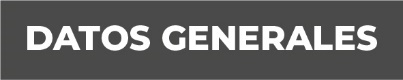 Nombre Kiro Saldaña GrajalesGrado de Escolaridad Maestría en Psicología Jurídica y CriminologíaCédula Profesional: (Maestría) 4393636Cédula Profesional: (Licenciado en Derecho) 2411991Teléfono de Oficina (228) 8435993Formación Académica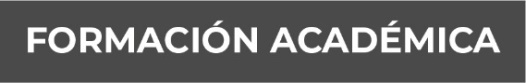 1966-1970Benemérita Escuela Normal Veracruzana “Enrique C. Rébsamen”, estudios de Profesor de Educación Primaria, en la ciudad de Xalapa, Ver.1978-1982Universidad Veracruzana, estudios de Licenciatura en Derecho, en la ciudad de Xalapa, Ver.1999-2001Instituto Universitario Puebla, estudios de Maestría en Psicología Jurídica y Criminología, en el campus de la ciudad de Xalapa, Ver.Trayectoria Profesional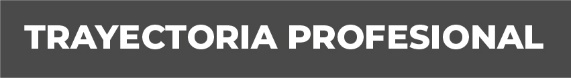 Del 5 de septiembre de 2016 al 31 de octubre de 2017Fiscal Adscrito a los Juzgados Primero y Segundo de Primera Instancia y Mixto Municipal de Coatepec, Ver.Del 20 de junio de 2016 al 4 de septiembre de 2016Fiscal en la Agencia del Ministerio Público Adscrito al Juzgado Primero de Primera Instancia del Distrito Judicial de Acayucan, Veracruz. Del 19 de marzo de 2015  al 19 de junio de 2016Fiscal Adscrito a los Juzgados Cuarto de Primera Instancia, Segundo Menor y Octavo de Primera Instancia Especializado en Materia de Familia, del Distrito Judicial de Xalapa, Veracruz.  Conocimiento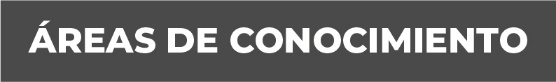 Derecho Penal, Civil y de FamiliaDerechos HumanosPsicología y Sociología JurídicasCriminologíaDactiloscopíaGrafoscopíaDocumentoscopíaPedagogía y Docencia